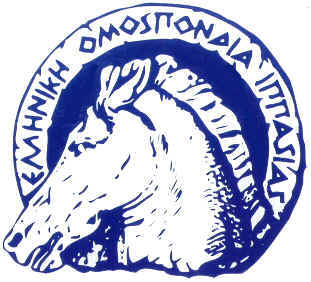 ΑΙΤΗΣΗ ΕΝΔΙΑΦΕΡΟΜΕΝΟΥ ΓΙΑ ΤΑΞΙΝΟΜΗΣΗ ΦΟΡΤΗΓΟΥ ΜΕΤΑΦΟΡΑΣ ΙΠΠΩΝΠΡΟΣ ΕΛΛΗΝΙΚΗ ΟΜΟΣΠΟΝΔΙΑ ΙΠΠΑΣΙΑΣΣΤΟΙΧΕΙΑ ΙΔΙΟΚΤΗΤΗ Επώνυμο/Σωματείο:Όνομα:Διεύθυνση:Τηλέφωνο/Email:   ΣΤΟΙΧΕΙΑ ΦΟΡΤΗΓΟΥΜάρκα:Τύπος:Αρ. Πλαισίου:Αρ. Κινητήρα:Αρ. Κυκλοφορίας:Μεικτό Βάρος:Δ/ΝΣΗ ΜΕΤΑΦΟΡΩΝ ΤΑΞΙΝΟΜΗΣΗΣ:…………………………………………………..O ΙΔΙΟΚΤΗΤΗΣΟνομα - ΥπογραφήΣημείωση: Να επισυνάπτεται (φωτοτυπία) η άδεια του φορτηγού